ГБДОУ детский сад № 46общеразвивающего вида с приоритетнымнаправлением деятельности по познавательно-речевому развитию детейКировский район Санкт-ПетербургаСценарий спектакля для детей подготовительной к школе группы«Мы тоже имеем права»(по страницам конвенции о правах ребенка)Составила музыкальный руководительМалая Н.Н.стихи Т.И.ПротасовойС-Петербург2013 гЦели:Познакомить детей с конвенцией о правах ребенка посредством предварительных беседЗакрепление знаний детей по данной теме посредством театрализацииРасширять и обогащать знания детей детских литературных произведенийЗадачи:Стимулирование познавательной, речевой и творческой активности детейСовершенствовать личностные и коммуникационные качестваУчить детей отождествлять себя с театральным персонажемИспользованные образовательные технологии:СказкотерапияТеатрализованные игрыЛичностно-ориентированныеПроблемное обучениеИнформационно-коммуникативныеСценарий спектакля для детей подготовительной группы «Мы тоже имеем права» (по страницам конвенции о правах ребенка)Под музыку дети заходят в зал, садятся на стульчики, а Маша и Сережа уходят за ширму-книгу. С окончанием музыки они выглядывают из-за книги, удивленно читая разглядывают обложку.Сережа		Вот это да! Оказывается, права есть не только у взрослых, но и у детей.Дети с места вставая	Кто это?			Что это такое?			Надо разобраться!Маша			Сережа, я ведь ничего не поняла. Что это за права такие?Дети			Да, в этом надо разобраться…			Может быть, позвать взрослых?Сережа		Вот еще! Мы что малышки?			Сами прочитаем разберемся эту книжку.			Без взрослых мы подсказок,			А помогут нам герои лучших сказок.			Посмотрим, как же в сказках им живется,			Кто весел, кто обижен, кто смеется.Дети			Вот здорово, мы сказок много знаем.			И роли с удовольствием сыграем.			Уж очень хочется во всем разобраться. 			Придется, видно, нам немного постараться.Сережа		Хорошо! Я буду читать права,			А вы вспоминайте,  			Какие герои помогут нам в них разобраться.			Первое!			(заходит за ширму-книгу и делает вид, что читает)			Дети имеют право на медицинский уход.Дети			Ура! Мы знаем, кто нам поможет.			Добрый доктор Айболит!			Он под деревом сидит.			Приходи к нему лечиться			И корова, и волчица,			И жучок, и червячок…			Ну а если вдруг у Оли, или Коли, или Пети			Заболит живот иль ухо,			Или насморк одолеет,			Или голова болит – 			Приходите, приходите…Все			Всех излечит, исцелит			Добрый доктор Айболит!Музыкальная композиция «Айболит»(мальчик-Айболит в центре круга)Айболит		Да, дети, вы вправе требовать, чтобы я вас лечил,			Но что же обязаны делать вы,			Чтобы сохранить свое здоровье?Дети			Надо, надо умываться			По утрам и вечерам,			А нечистым трубочистам – 			Стыд и срам, стыд и срам!			Да здравствует мыло душистое,			И полотенце пушистое,					И зубной порошок,			И густой гребешок!			Давайте же мыться, плескаться,			Купаться, нырять, кувыркаться.			В ушате, в корыте, в лохани,			В реке, в ручейке, в океане, -			И в ванне, и в бане,			Всегда и везде – Все			Вечная слава воде!(Дети разбегаются на места)Маша			Значит, у нас должна быть			Хорошая, чистая вода…Сережа		Конечно, всем нужна вода			И калорийная еда.			Но все же важней для нас забота,			Любовь родных и их опека.(Звучит музыка, из-за кулис появляется Герда)Маша			Сережа, смотри, кто-то идет…			Ой, Да это ведь Герда из сказки Г.Х.Андерсена			«Снежная королева».			Что случилось, Герда?			Почему ты такая печальная?			Ведь вы с Каем так дружно и весело живете у бабушки?Герда			Снежная королева посадила Кая в свои санки			И увезла с собой.			Но я не отдам ей Кая.			Я найду его. (уходит за кулисы)(Звучит музыка, раскрываются шторы. На большой ширме – изображение страны Снежной Королевы. На полу сидит Кай и выкладывает из «льдинок» слово)Герда			Кай! Кай! Отзовись!(подбегая)		Кай! Кай! Почему ты молчишь?Кай			Тише, ты сбиваешь меня.Герда			Кай, милый, это я! Ты меня забыл?Кай			Я никогда ничего не забываю.Герда			Кай, что ты делаешь?Кай			Я должен сложить из льдинок «Вечность»,			И Снежная королева подарит мне весь мир.Герда			Милый Кай! Скорей очнись!			Вокруг себя ты оглянись!			Здесь холод, лед и тишина,			Здесь смеха нет и нет добра.			Нет нашей бабушки, нет роз,			Здесь только холод и мороз.			А дома дождичек идет.			А бабушка все ждет и ждет…			Помнишь, как она нам пела?Песня Герды, слова и музыка М.В.СидоровойМаша			Смотри, смотри, Сережа!			Герда заплакала,			Горячая слезинка упала на грудь Кая			И растопила его ледяное сердце.Кай			Герда, ох как больно стало,			Словно стеклышко попало!...			Все прошло…			А что ты плачешь?			И глаза в сторонку прячешь?			Никого я здесь не видел.			Кто, скажи, тебя обидел?Герда			Все прошло уже друг мой.			Пойдем скорей с тобой домой.			(Герда и Кай уходят)Сережа		Да, дети имеют право жить с теми,			Кто о них заботится.Маша			И главное, кто их любит!Сережа		(берет в руки книгу со сказками)А сейчас мы перелистаем страницы еще одной замечательной сказки «Золотой ключик, или приключения Буратино». Помнишь, Маша, кто ее написал? Маша			Алексей Николаевич Толстой.(Из-за кулис появляются герои сказки)Дети			Смотрите, Буратино!			Живой Буратино!			Веселый плутишка Буратино!(Все дети встают врассыпную: герои сказки, Сережа и Маша на первом плане, остальные сзади)Музыкальная композиция «Птичка польку танцевала»Выходит Карабас Барабас с плеткойКарабас Барабас	Так-так! Это ты, несносный мальчишка, помешал моему представлению? Ты сделан из дерева, и я сегодня растоплю тобой камин. (хватает его за шиворот).	Мой народец странный,	Глупый, деревянный.	Кукольный владыка,	Вот кто я, поди-ка…	Грозный Карабас!	Славный Барабас!	Куклы предо мною	Стелются травою…	У меня есть плетка,	Плетка в семь хвостов.	Пригрожу лишь плеткой – 	Мой народец кроткий	Песни распевает,	Денежки сбирает	В мой большой карман…	(тащит Буратино за кулисы).Маша	Но это же безобразие!Сережа	Конечно! Но дружба и смелость – огромная сила.	И Карабаса она победила.	От злого тирана куклы сбегут,	Свой собственный театр они создадут.Маша	Да, дети имеют право объединяться и выражать свои взгляды и желания, поэтому они создали свой театр.	(под музыку куклы выходят из-за кулис)Буратино	Мы счастливы, друзья, сейчас,	Свой театр есть теперь у нас.	Здесь мы свою поставим сказку	Про доброту, любовь и ласку.	Мы не забудем тетушку Тортилу,	Она нам ключик счастья подарила.	Над Карабасом с Дуремаром	Станем мы смеяться,	А спектакль «Золотой ключик»	Будет называться.Пьеро	Но сначала я ее напишу – комедию в стихах.Артемон	А я буду продавать мороженое в театре и буду заведовать театральными костюмами.Мальвина	А я буду продавать билеты,	И буду играть все роли,	Какие вы мне дадите.Пьеро	Вечером мы будем играть в театре,	А утром будем учиться.Мальвина	Я займусь вашим воспитанием и образованием!Маша	Смотри, Сережа, какие они молодцы и понимают, что дети имеют право на образование.Сережа	Да они просто умницы!Пьеро	Ну а ты, Буратино,	Кем ты хочешь быть в театре?Буратино	А я буду играть самого себя и прославлюсь на весь свет!Куклы	Да здравствует наш театр!	Как хорошо, что есть театр!	Всегда он был и вечно будет.	Кто посмотрел наши спектакли,	Тот никогда нас не забудет. (Убегают…)Маша	Как здорово, что дети такие веселые, счастливые и занимаются тем, что им нравится.Сережа	(листает книгу со сказками)	Маша, а вот на этой странице говорится о мальчике, который даже играть в салочки не может.Маша	Я догадалась, ты открыл сказку Валентина Петровича Катаева «Цветик-семицветик».	(Звучит музыка. На скамейке сидит мальчик Витя и читает книгу. К нему подходит девочка Женя)Женя	Мальчик, как тебя зовут?Витя	Витя. А тебя как?Женя	Женя. Давай играть в салочки.Витя	Нет, не могу. Я хромой.Женя	Как жалко! Ты мне очень понравился и я бы с большим удовольствием побегала с тобой.Витя	Ты мне тоже нравишься, и я бы тоже с большим удовольствием побегал с тобой, но, к сожалению, это невозможно. Ничего не поделаешь. Это на всю жизнь.Женя	Ах, Витя, какие пустяки ты говоришь!	(вынимает из кармана цветик-семицветик, отрывает лепесток)	Лети, лети, лепесток…	Через запад на восток,	Через север, через юг,	Возвращайся, сделав круг.	Лишь коснешься ты земли – 	Быть по-моему вели. 	Вели, чтобы Витя был здоров!	(Звучит музыка, Витя встает, начинает двигаться, танцевать, приглашает Женю, танцуют вместе, останавливаются)Женя	Что сидите все на месте?Витя	Потанцуйте с нами вместе!	Парный танец «Песенка-чудесенка»	Маша (вздыхает)	Конечно, в сказке можно стать здоровым моментально, но в жизни, к сожалению, так не бывает!Сережа	Но все равно, все дети-инвалиды имеют право на особую заботу, обучение и отдых.Маша	Конечно! Отдыхать всем надо.	Должна же быть за труд награда.	Давай перевернем еще страницу.	Смотри-ка, Золушка спешит навстречу к принцу.	(Выходит Золушка…)	Золушка поет: «Дразнят Золушкой меня…»Золушка	Король позвал моих сестер сегодня во дворец.	И только Золушку на бал не пригласил гонец.	Скорей хочу закрыть глаза, чтоб в этой тишине	Веселый, шумный карнавал приснился мне во сне.	(закрывает глаза, звучит музыка, появляется Фея)Золушка	Ах! Крестная!	Ты ко мне пришла?	Скажи, как ты меня нашла?Фея	Тебя найти мне просто было,	Ведь Фея я, иль ты забыла?	И отчего грустишь, я тоже знаю.	Тебя я очень понимаю.	Так вот, печали наступил конец,	И ты поедешь во дворец!	Ты заслужила этот бал,	Веселый, шумный карнавал.	Ты будешь там нарядней всех,	Тебя ждет радость и успех!Золушка	Ах, Фея! Я так тебя люблю!	За все тебя благодарю!	(Фея и Золушка уходят за кулисы)Маша	Сережа, давай и мы устроим бал,	Чтоб каждый здесь потанцевал.	Как сказано в сей умной книжке – 	Отдых нужен и девчонке и мальчишке.Сережа	Ну что же, отдыхать, так отдыхать.	Давайте будем танцевать!	Кавалеры, дам приглашайте!	Наш бал веселый начинайте!	Вальс, музыка СвиридоваМаша	Как славно мы повеселись!Сережа	Делу время, а потехе час,	Ведь книга не дочитана у нас.	Давай-ка, Маша, перевернем страницу	И прочитаем, что там говорится.	(«Читают» «Права»)	Звучит музыка. Идет Красная Шапочка, напевает…Маша	Что за девочка идет,	Песню весело поет?	Песня Красной Шапочки, слова и музыка Н.Б.Караваевой	(песня о том, что она идет к бабушке и приглашает ребят пойти вместе с ней)Маша	Ой, как здорово!	Пойдем, и ребят всех позовем.	Вот только страшно мне немножко,	В зубы к волку попасть можно.Красная Шапочка	Не бойся, Маша,	Мы темным лесом нре пойдем, 	Злого волка проведем.	Музыкальная композиция «Ладушки»Маша	Ой! Как хорошо было у бабушки. Какими вкусными блинами с вареньем она нас угостила!Сережа	Да, Маша, русские люди – народ хлебосольный, гостей встречают, вкусно угощают, песни запевают, обряды соблюдают.Маша	Мы тоже русские.	А какие же обряды мы соблюдаем?Сережа	Маша, ну разве ты забыла?	Мы в садике учим потешки, народные песни поем, в хороводные игры играем, русские танцы танцуем…Маша	Как я люблю русские зажигательные танцы!	Просим русскую сыграть,	Будем весело плясать!	Русский танец «Вдоль по Питерской»	(все дети или несколько пар)	Сережа и Маша закрывает книгу.Сережа	Вот и прочитана в книжке	Последняя страница.	Мы к вам хотим, ребята. Обратиться – 	То, что прочли мы,	Все ли вам понятно?Дети	Да, все понятно!Сережа	Слышать это очень нам приятно!	Мы прочитали с вами много сказок,	И в них нашли мы множество подсказок.Маша	Не зря, конечно, книжки эти	Читают дети все на свете.Сережа	Ведь сказкам много-много лет,	В них ты найдешь любой ответ.	(Дети встают, строятся в полукруг)	Песня о сказках, слова и музыка М.В.СидоровойВедущий  представляет участников спектакля…Дети кланяются и под музыку уходят из зала, зрители хлопают…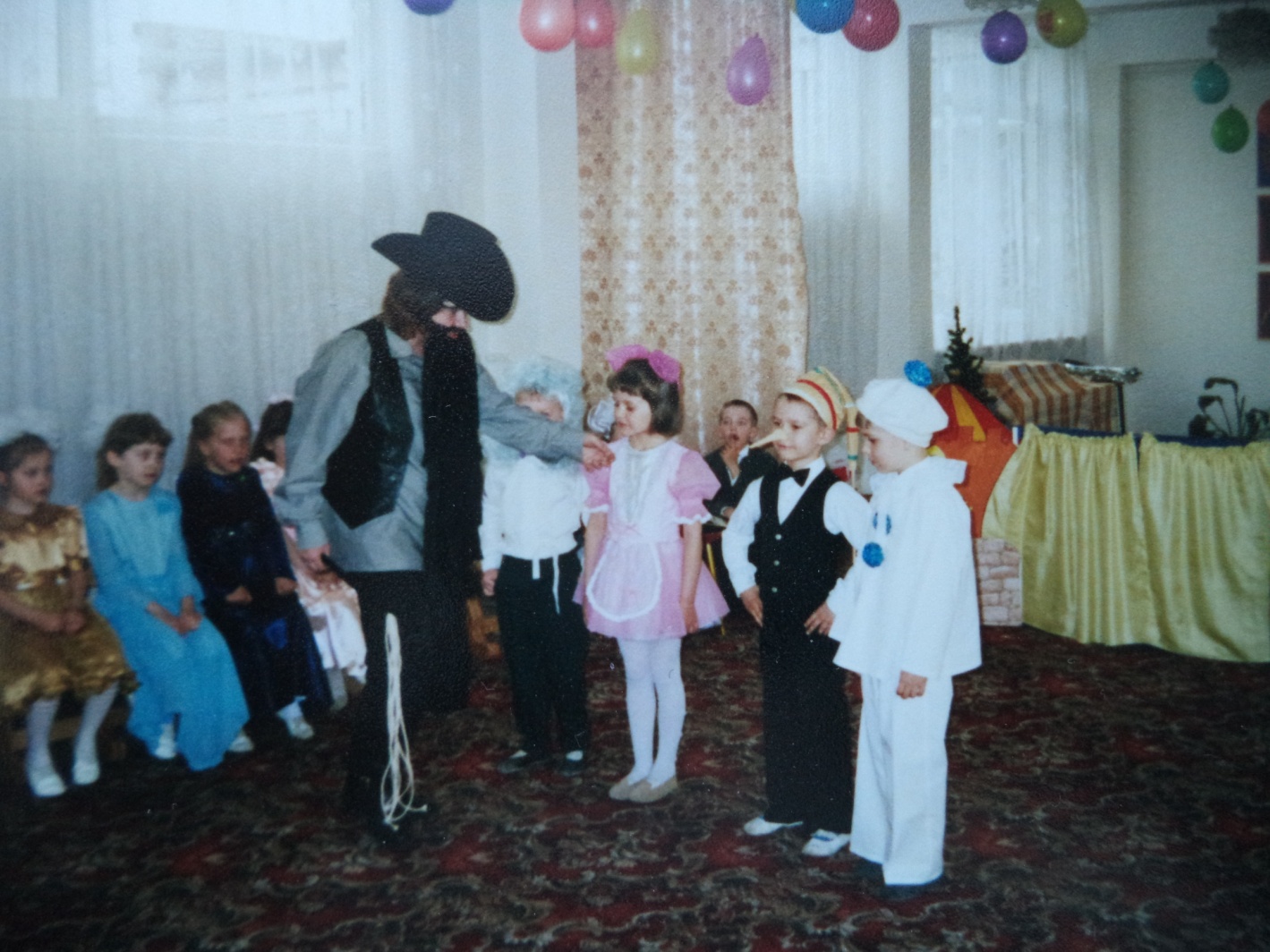 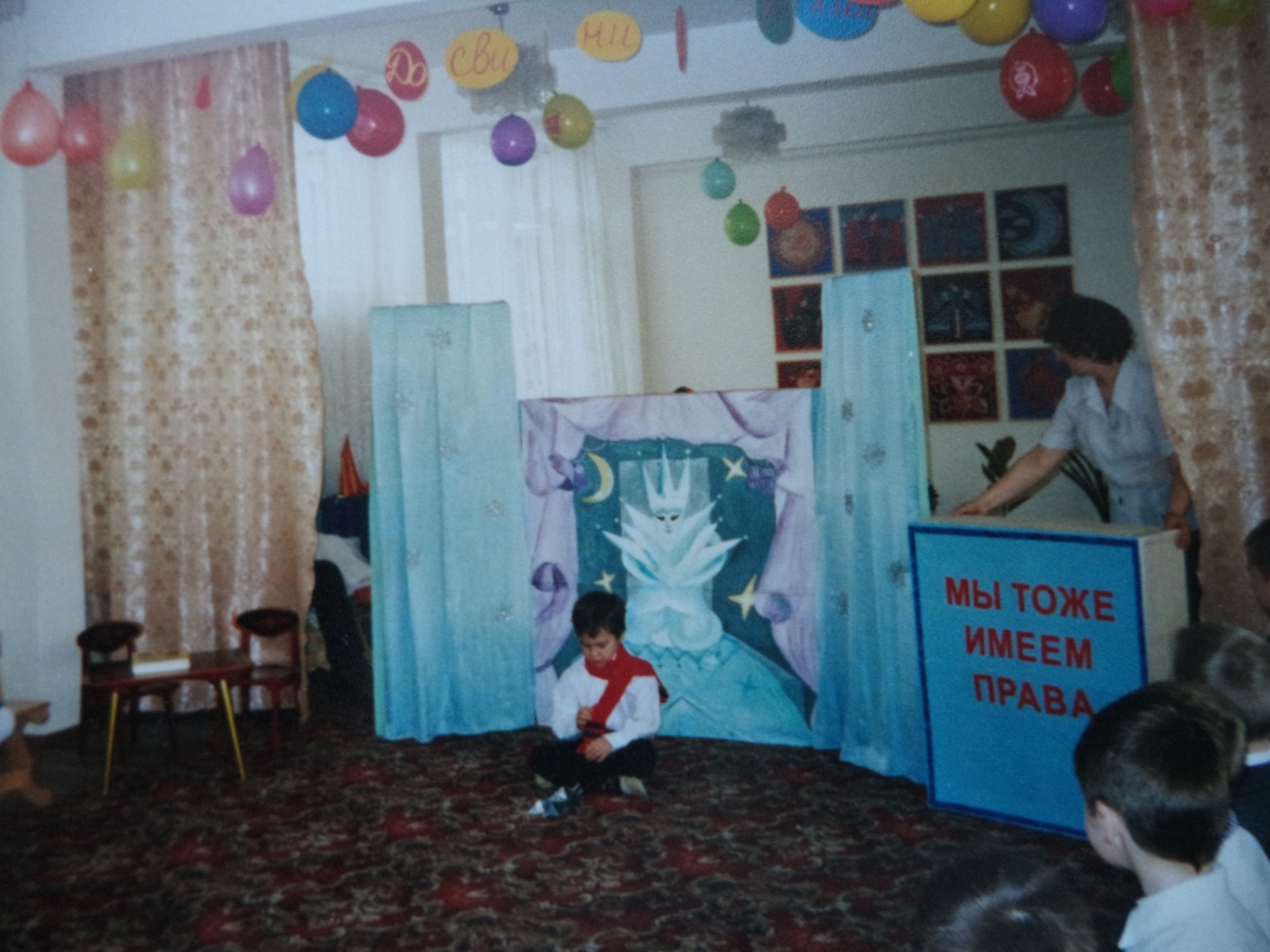 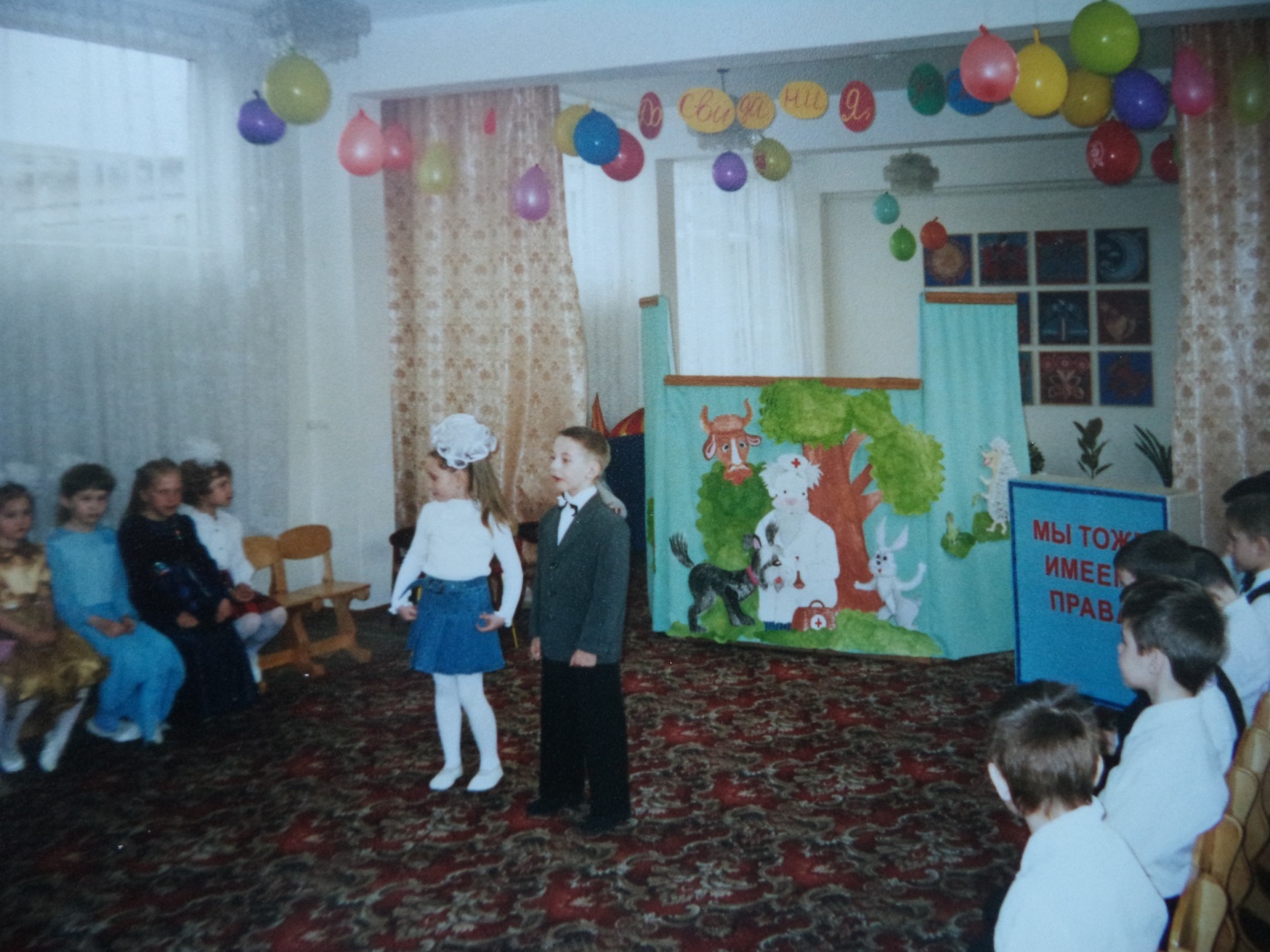 